Vad är Shema och vad innebär det?Sammanfatta kort judendomens historia med hjälp av de viktiga namnen: Abraham, Isak, Josef, Moses.Varför är judendomens historia viktig även idag? På vilket sätt märks det?Vem är jude?Hur ser judendomens gudsbild ut?Hur ser judendomens människosyn ut?Vad innebär Kosher?Vad heter judarnas bönelokal och den som håller i predikan?Vilken är den heliga vilodagen?Vad heter den heliga skriften?Vad är Talmud?Beskriv följande begrepp: Sabbat, pesach, rosh hashana, yom kippur, chanukka, bar/bat mitzva. 70 evt började den så kallade Diasporan. Vad är det?Var är getto?Vilka är judendomens tre stora riktningar? Berätta lite om varje. Vad betyder pogrom?Vad är antisemitism?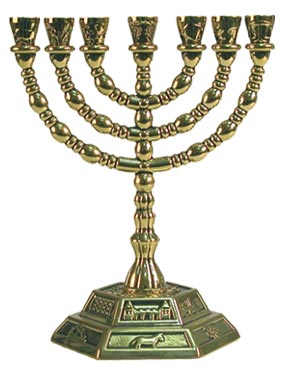 Vad är sionism? 